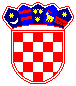         REPUBLIKA  HRVATSKA PRIMORSKO - GORANSKA ŽUPANIJA      Upravni odjel za poslove Župana             i Županijske skupštine IZJAVA O UREDNOM ISPUNJENJU OBAVEZA IZ PRETHODNO SKLOPLJENIH UGOVORAkojom pod materijalnom i kaznenom odgovornošću izjavljujemo da   ________________________________________________________________________________________________________________________________________________(naziv udruge/neprofitne organizacije, OIB)u protekle dvije godine nije od Primorsko-goranske županije primila financijska sredstva za sufinanciranje svojih programa/projekata, redovnih godišnjih aktivnosti da je u protekle dvije godine od Primorsko-goranske županije primila financijska sredstva za sufinanciranje svojih programa/projekata, redovnih godišnjih aktivnosti, manifestacija i drugih događanja, te uredno ispunila obveze iz  sklopljenih ugovora o financiranju iz proračuna Primorsko-goranske županije da je uredno ispunila obaveze iz svih prethodno sklopljenih ugovora o financiranju iz drugih javnih izvora.Zaokružiti: a), b) ili c), te  a) i c) ili b) i c)U slučaju da ste zaokružili b) Izvješće o provedbi programa/projekata, redovnih godišnjih aktivnosti u 2023. godini dostavljeno (komu) _____________________________ (kada) ____________________ i to   a) poštom  	b) osobnom dostavom	c) u elektronskom oblikuDatum:MPIme i prezime te potpis osobe ovlaštene za zastupanje